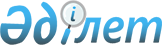 Кейбiр заң актiлерiнiң күшi жойылған деп тану туралыҚазақстан Республикасының Заңы 1996 жылғы 24 желтоқсан N 53-I

      "Бюджет жүйесi туралы" Қазақстан Республикасы Заңының қабылдануына байланысты 1997 жылғы 1 қаңтардан бастап мынадай заң актiлерiнiң күшi жойылды деп танылсын: 

      1. "Қазақстан Республикасының бюджет жүйесi туралы" 1991 жылғы 17 желтоқсандағы Қазақстан Республикасының Заңы (Қазақстан Республикасы Жоғарғы Кеңесiнiң Жаршысы, 1991 ж., N 51, 624-құжат; 1995 ж., N 20, 120-құжат, Қазақстан Республикасы Парламентiнiң Жаршысы, 1996 ж., N 1, 180-құжат). 

      2. "Қазақстан Республикасының бюджет жүйесi туралы" Қазақстан Республикасы Заңын күшiне енгiзу туралы" 1991 жылғы 17 желтоқсандағы Қазақстан Республикасы Жоғарғы Кеңесiнiң қаулысы (Қазақстан Республикасы Жоғарғы Кеңесiнiң Жаршысы, 1991 ж., N 51, 625-құжат). 

 

     Қазақстан Республикасының         Президентi
					© 2012. Қазақстан Республикасы Әділет министрлігінің «Қазақстан Республикасының Заңнама және құқықтық ақпарат институты» ШЖҚ РМК
				